Forum Emploi Talents Handicap : édition en ligne spéciale SEEPHdu 8 novembre au 6 décembre 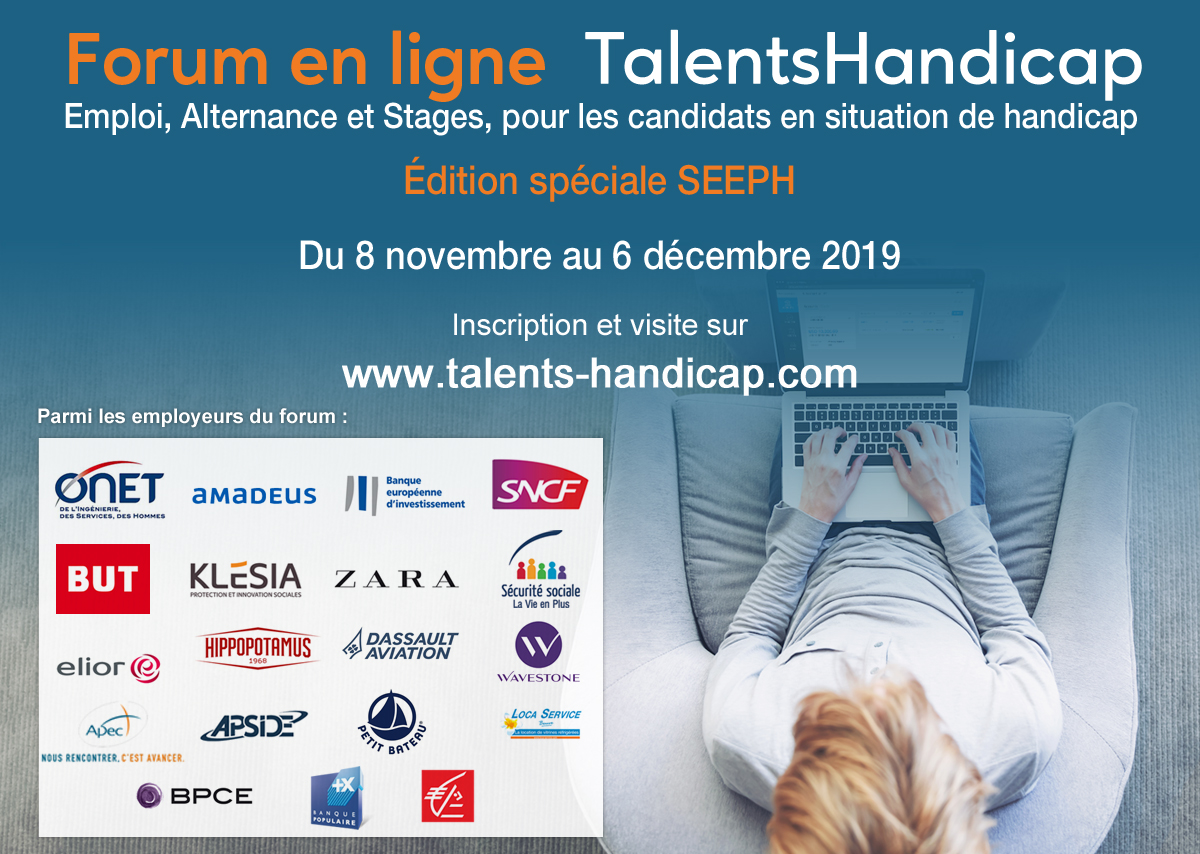 La Semaine Européenne de l’Emploi des Personnes Handicapées (SEEPH) a lieu du 18 au 24 novembre 2019. Cette semaine est un temps fort national et européen pour sensibiliser le monde professionnel sur les différents dispositifs existants qui facilitent l’inclusion au travail des personnes en situation de handicap, grâce à de nombreuses actions et animations (ateliers, forums, job-dating…). La SEEPH est aussi une occasion pour faciliter la rencontre entre les demandeurs d’emploi en situation de handicap et les employeurs. Le forum en ligne Talents Handicap et son édition spéciale SEEPH du 8 novembre au 6 décembre 2019 : A l’occasion de ce temps fort annuel, Talents Handicap organise une édition en ligne spéciale pour la SEEPH, du 8 novembre au 6 décembre 2019, pour aider les candidats en situation de handicap dans leur recherche d’emploi, d’alternance ou de stage.Sur une période ouverte de 4 semaines, Talents Handicap facilite une mise en relation des recruteurs avec des candidats ciblés et présélectionnés, pour un premier contact par téléphone ou chat, sans se déplacer et sans perdre de temps. En cas d’intérêt mutuel après ce premier contact, ils pourront se rencontrer pour un entretien dans les locaux de l’entreprise.Le forum en ligne Talents Handicap est ouvert à tous les métiers, à tous les niveaux d’études et à tous les types de contrats : CDI, CDD, Alternance (contrat d’apprentissage ou professionnalisation), Stage, Intérim… Talents Handicap, un forum national de référence : Talents Handicap est aujourd’hui l’un des principaux forums emploi et handicap pour recruter de manière qualifiée et efficace des travailleurs handicapés partout en France. Le forum en ligne Talents Handicap fédère plus de 42 000 candidats ayant une RQTH. Il est visité chaque année par plus de 110 000 visiteurs uniques. Parmi les employeurs participants : Amadeus, Apec, Apside, Banque Populaire, BEI (Banque Européenne d’Investissement), BRED, BUT, Caisse d’Epargne, Dassault Aviation, Elior, Groupe BERTRAND, Groupe BPCE, Hippopotamus, KLESIA, Loca Service, ONET, Petit Bateau, Sécurité Sociale, SNCF, UCANSS, Wavestone, Zara (Groupe Inditex)Modalités d’inscription : Pour participer au forum en ligne Talents Handicap, les candidats en situation de handicap peuvent s’inscrire et visiter le forum gratuitement à partir d’un ordinateur, d’une tablette ou d’un smartphone, à l’adresse : www.talents-handicap.comTalents Handicap organise également d’autres services et dispositifs en faveur de l’emploi des personnes en situation de handicap : HandiAvenir : Dispositif de parrainage qui accompagne les personnes en situation de handicap par nos employeurs partenaires dans la réussite de leur avenir professionnel. Plus d’info sur www.handi-avenir.frHandiHA.com : Salon en ligne des achats solidaires, pour favoriser les achats auprès des entreprises adaptées (EA), des ESAT et des travailleurs indépendants handicapés (TIH). Plus d’info sur www.handiha.com 